สรุปสาระสำคัญในการประชุมกรมการพัฒนาชุมชน  ผ่านระบบ TV พช.ครั้งที่ 3 /2564วันพุธที่ 31 มีนาคม  2564สำนักงานพัฒนาชุมชนอำเภอสบปราบ จังหวัดลำปาง								(ลงชื่อ)       สุรีรัตน์     ทาฟู							                      (นางสุรีรัตน์     ทาฟู)                                                                                 ตำแหน่ง นักวิชาการพัฒนาชุมชนชำนาญการภาพถ่ายในการรับฟังการประชุมกรมการพัฒนาชุมชน  ผ่านระบบ TV พช.ครั้งที่ 3/2564วันพุธที่ 31 มีนาคม  2564สำนักงานพัฒนาชุมชนอำเภอสบปราบ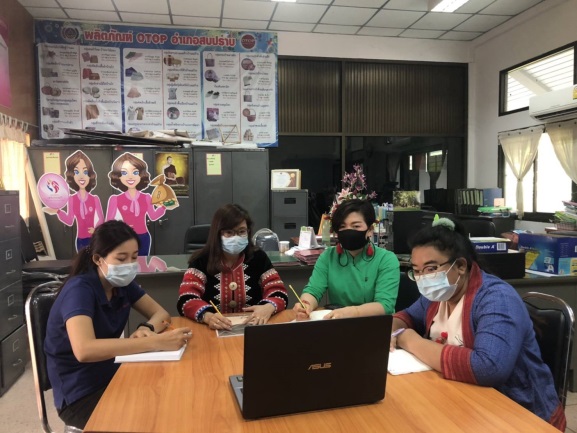 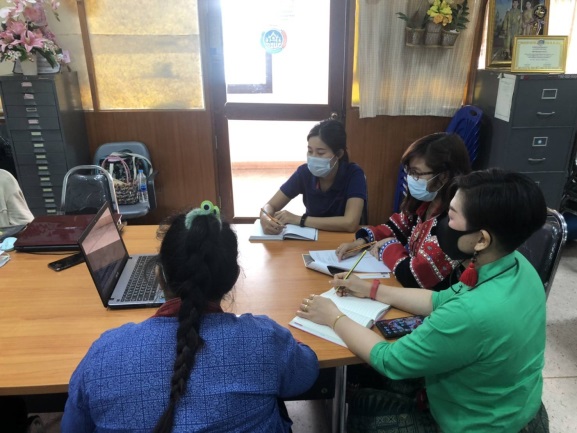 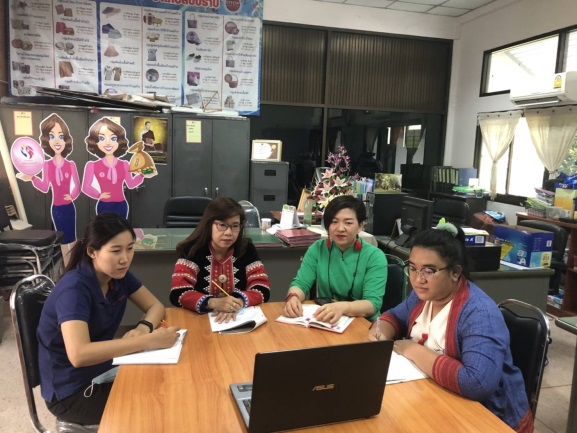 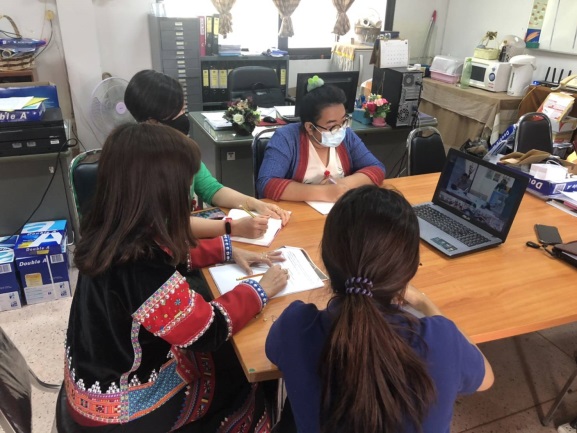 ที่ประเด็นข้อสั่งการหมายเหตุ1โครงการพัฒนาพื้นที่ต้นแบบการพัฒนาคุณภาพชีวิตตามหลักทฤษฎีใหม่ ประยุกต์สู่ “โคก หนอง นา โมเดล”       1.1 สร้างความเข้าใจกับครัวเรือนเป้าหมาย บันทึกหลักฐานที่เกี่ยวข้องในการสละสิทธิ และประสานหาครัวเรือนสนใจทดแทนในลักษณะพื้นที่แปลงเท่ากันหรือมากกว่า        1.2 ขอให้ติดตามการขอใช้ที่ดินกับหน่วยงานที่เกี่ยวข้องระดับจังหวัด/เขต และ ให้เตรียมความพร้อมด้านเอกสารที่เกี่ยวข้องในจัดซื้อจัดจ้าง        1.3 ขอให้เจ้าหน้าที่ศึกษาและแนะนำการใช้แบบแปลนมาตรฐานลดระยะเวลาการออกแบบแปลนใหม่และหาช่างรับรองแบบ        1.4 ประสานผู้รับจ้าง ชี้แจงรายละเอียดดำเนินงาน/ทำสัญญาการจ้างงานแบบมีเงื่อนไข เพื่อให้การดำเนินโครงการเป็นไปตามวัตถุประสงค์ และผู้รับจ้าง ไม่ถูกปรับ        1.5 บริหารสัญญาและกิจกรรมให้สอดคล้องกับวัตถุประสงค์โครงการ และแนวทางการปฏิบัติที่ตรวจสอบได้ภายหลัง2โครงการพัฒนาหมู่บ้านเศรษฐกิจพอเพียง ประจำปี งบประมาณ พ.ศ. 2564       2.1 กำชับให้เจ้าหน้าที่พัฒนาชุมชนถือปฏิบัติตามคู่มือแนวทางการดำเนินโครงการ/คู่มือการปฏิบัติงาน/กระบวนการจัดซื้อจัดจ้างโครงการ/ หนังสือซักซ้อมแนวทางปฏิบัติการและข้อสังเกตโครงการฯ ที่กรมฯ ได้แจ้งจังหวัดไปแล้ว       2.2 จัดทำทะเบียนผู้รับเหมาที่มีศักยภาพและพร้อมดำเนินการวางแผนบริหารการขุดให้ทันต่อห้วงระยะเวลาเบิกจ่าย งบประมาณและให้จัดทำ TOR แล้วเสร็จภายใน 31 มี.ค. 2564       2.3 ประสานงานกับหน่วยงานที่เกี่ยวข้องอย่างใกล้ชิด ขอคำแนะนำการเขียนสัญญา TOR/การขออนุญาตใช้ที่/รายละเอียดการจัดซื้อจัดจ้าง/ร่วมลงพื้นที่สำรวจเพื่อแนะนำ/การป้องกันการทุจริตเป็นต้นที่ประเด็นข้อสั่งการหมายเหตุ3การดำเนินงานกองทุนพัฒนาบทบาทสตรี       3.1 บริหารงบประมาณให้เป็นไปตามแผน โดยเฉพาะการใช้จ่ายเงินหมวดเงินอุดหนุนและเงินทุนหมุนเวียนมีระยะในการใช้จ่ายเงินภายในไตรมาส ๓       3.2 ติดตามและทบทวนฐานข้อมูลลูกหนี้เป็นระยะ เพื่อกำหนดวิธีจัดการลูกหนี้แต่ละกลุ่มปัญหา อาทิ เข้าสู่มาตรการปรับ/ลดดอกเบี้ย พักชำระหนี้ หรือดำเนินคดี       3.3 พิจารณากำหนดเป็นตัวชี้วัดที่ใช้วัดสำหรับการประเมินผลการปฏิบัติราชการของผู้บริหารและผู้ที่เกี่ยวข้อง4การจัดงานโอทอปไทยสู้ภัยโควิด - 19วันที่ 24 เมษายน – 2 พฤษภาคม 2564 ณ ศูนย์แสดงสินค้าและ    การประชุม อิมแพ็ค เมืองทองธานี อำเภอปากเกร็ด จังหวัดนนทบุรี- กำหนดการสำคัญกำหนดพิธีเปิดงาน ในวันที่ 26 เมษายน 2564      ณ เวทีกลาง อาคารชาเลนเจอร์ 2 ศูนย์แสดงสินค้าและการประชุม     อิมแพ็ค เมืองทองธานี อำเภอปากเกร็ด จังหวัดนนทบุรี- ประเด็นเน้นย้ำในการคัดเลือกผู้ผลิต ผู้ประกอบการ OTOP       1. ขนาดของพื้นที่จำหน่ายต่อรายเป็นขนาดหน้ากว้าง 3 เมตร ความลึก 2 เมตร        2. ผู้ผลิต ผู้ประกอบ OTOP ต้องจัดเตรียมระบบการชำระเงินออนไลน์        3. ผู้ผลิต ผู้ประกอบ OTOP ต้องมีความตั้งใจและกระตือรือร้นในการจำหน่ายสินค้า และ ต้องเตรียมสินค้าให้สามารถจำหน่ายได้ตลอดการจัดงาน       4. กำชับให้ผู้ผลิต ผู้ประกอบการ OTOP ทุกราย ปฏิบัติตามมาตรการSocial Distancing อย่างเคร่งครัด